Об установлении налога на имущество физических лиц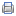 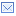     ПРОЕКТ
Совет Старонижестеблиевского сельского поселения
Красноармейского района

РЕШЕНИЕ

«___ » ____ 2016 года                                                                          № _
станица Старонижестеблиевская


Об установлении  налога на имущество физических лиц

В соответствии с главой 32 Налогового кодекса Российской Федерации федеральным законом от 6 октября 2003 года №131-ФЗ «Об общих принципах организации местного самоуправления в Российской Федерации», Совет Старонижестеблиевского сельского поселения Красноармейского района р е ш и л:
1.    Установить налоговые ставки налога на имущество физических лиц (далее – налог), 
2.     Налоговые ставки устанавливаются в следующих размерах исходя из кадастровой стоимости объекта налогообложения:
Объекты налогообложения    Налоговая ставка, %
- гаражи и машино-места; 
-хозяйственные строения или сооружения, площадь каждого из которых не превышает 50 кв. м и которые расположены на земельных участках, предоставленных для ведения личного подсобного, дачного хозяйства, огородничества, садоводства или индивидуального жилищного строительства.        0,1
- жилые дома;
 - жилые помещения (квартира, комната);     0,3
- объекты незавершенного строительства в случае, если проектируемым назначением таких объектов является жилой дом 
- единые недвижимые комплексы, в состав которых входит хотя бы одно жилое помещение (жилой дом);    0,3
- объекты налогообложения, включенные в перечень, определяемый в соответствии с п. 7 ст. 378.2 НК РФ, в отношении объектов налогообложения, предусмотренных абз. 2 п. 10 ст. 378.2 НК РФ;
- объекты налогообложения, кадастровая стоимость каждого из которых превышает 300 млн. руб.        

      2

3) прочие     0,5
    3. Признать утратившими силу Решение Совет Старонижестеблиевского сельского поселения Красноармейского района «О налоге на имущество физических лиц» от 28 октября 2014 года № 9, Решение Совет Старонижестеблиевского сельского поселения Красноармейского района «О внесении изменений в решение Совета Старонижестеблиевского сельского поселения Красноармейского района от 28 октября 2014 года №9 «о налоге на имущество физических лиц»» от 13 ноября 2015 года.
4. Контроль за выполнением настоящего решения возложить на  постоянную комиссию по вопросам экономики, бюджету, налогам и распоряжению муниципальной собственностью (Борисенкова).
5. Настоящее Решение вступает в силу с 1 января 2017 года, но не ранее, чем по истечении одного месяца со дня его официального опубликования.



Председатель Совета
Старонижестеблиевского
сельского поселения 
Красноармейского района                                                                Т.В.Дьяченко

Глава
Старонижестеблиевского
сельского поселения
Красноармейского района                                                                      В.В.Новак